Deposit of Funds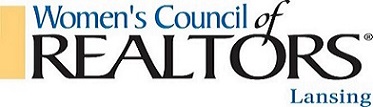 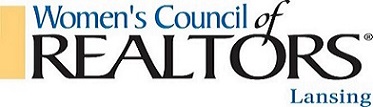 Event: _______________________________Please keep a copy of this form and any attachments for your records.Notes: Deposit was made on ________ (2017) by Kris McVicar (who)Attach deposit slip and copy of check(s) to this form.  Send Deposit of Funds to Financial Secretary:Citizens Bank, Attn: Kris McVicar1575 W. Grand River Ave.Okemos, MI  48864Cell 503.997.6473  |  kris.mcvicar@citizensbank.com  Budget CategoryFromCheck or Cash  Amount$$$$$$$$$$Total DepositTotal DepositTotal Deposit$